RSG! Program - Membership Application
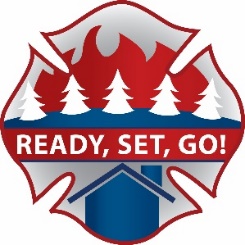 Thank you for your interest in becoming an RSG member. Membership is free. Please submit your completed application and/or any questions you have to rsg@iafc.org. A welcome email with login information will be sent within 48 hours. First and Last Name:Email address:My organization is a: fire departmentsupport organizationfire chief’s organizationemergency management organizationlocal governmentotherOrganization Name:Organization Address:Organization City:Organization County:Organization State:Organization Zip:Organization Phone:Organization Fax:Organization Email:Organization website:Type of Organization:all volunteercombination – primary volunteercombination – primarily careerfull careernon-departmental organizationHow many active members are in your department/organization?Population size served:Size of area served (square miles):Who owns the wildland-urban interface land in your service area (please indicate all that apply)? US Forest ServiceUS Park ServiceBureau of Land ManagementStateCountyCityCorporation: BusinessPrivate What is the relative age of your building stock at risk to wildland fire?Are members of your organization red carded for wildland fire response? Yes/noWho is the dominant landowner and how is the land divided by ownership of groups identified?What constitutes the area threatened by wildland fire in your service area (please indicate all that apply)? Open landsparse private housingentire communityother: What major values are at risk in your service area from wildland fire aside from wildland-urban interface development? (ex: watersheds, timber industry, power lines, recreation areas, tourism assets, etc.)How would you describe your organization’s current relationship and dialogue with landowners and values at risk to wildland fire in your service area?Are there currently any wildland fire public education programs in your service area? What are they? If so, how do you currently interact with them as a department/organization?Does your jurisdiction/organization have any memorandums of understanding/agreements with federal agencies? Yes/noDo you have population in your service area for whom English is a second language? Does your community have a CWPP and how are these plans currently communicated to the public? What is the role of your organization in that effort?Do members of your organization utilize existing skills-assessment programs, like crosswalk?Does your community currently have specific public evacuation plans for wildland fire events and how are these evacuation plans currently communicated to the public? What is the role of your organization in that effort?What role has education and outreach to the community played in your organization prior to your adoption of the RSG! Program?How do you presently get out into the community to deliver public safety preparedness messages? What challenges have you faced in your previous efforts?What challenges do you currently face in wildland fire outreach to the public concerning the public’s understanding of threat, preparedness, and evacuation messaging?Do you have a large special needs population in your service area (ie: elderly, low income, healthy considerations)?About the IAFCThe national Ready, Set, Go! Program is managed by the International Association of Fire Chiefs (IAFC). The IAFC represents the leadership of firefighters and emergency responders worldwide. Its mission is to support current and future career, volunteer, fire-rescue and EMS chiefs, chief fire officers, company officers and managers of emergency service organizations throughout the international community through vision, information, education, services and representation to enhance their professionalism and capabilities. IAFC Wildland Fire Programs are funded through a DHS/FEMA/AFG/FP&S grant awarded FY2018. EMW-2018-FP-00279 and in cooperation with the USDA Forest Service.In accordance with Federal law and U.S. Department of Agriculture policy, this institution is prohibited from discriminating on the basis of race, color, national origin, sex, age, or disability. (Not all prohibited bases apply to all programs). To file a complaint alleging discrimination, write USDA, Director, Office of Civil Rights, 1400 Independence Avenue, SW, Washington DC 20250-9410 or call toll free voice (866) 632-9992, TDD (800)877-8339, or voice relay (866) 377-8642. USDA is an equal opportunity provider and employer.RSG Application – August 2022